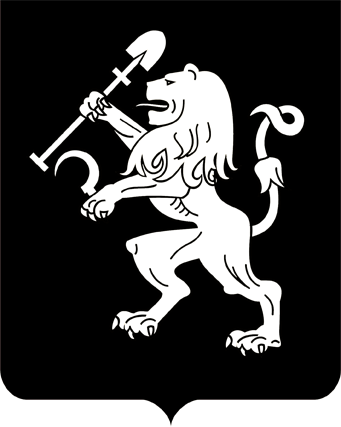 АДМИНИСТРАЦИЯ ГОРОДА КРАСНОЯРСКАПОСТАНОВЛЕНИЕО внесении измененийв постановление администрации города от 06.04.2020 № 253 В связи с кадровыми изменениями в департаменте городского           хозяйства администрации города, руководствуясь ст. 41, 58, 59 Устава города Красноярска, ПОСТАНОВЛЯЮ:1. Внести в приложение 1 к постановлению администрации города от 06.04.2020 № 253 «О межведомственной комиссии по вопросам оценки и обследования жилых помещений жилищного фонда Российской Федерации, многоквартирных домов, находящихся в федеральной собственности, муниципального жилищного фонда и частного жилищного фонда в целях признания помещений жилыми помещениями,            жилых помещений пригодными (непригодными) для проживания граждан, а также многоквартирного дома в целях признания его аварийным и подлежащим сносу или реконструкции» следующие изменения:  включить в состав комиссии Белослудову Юлию Александровну, главного специалиста юридического отдела департамента городского хозяйства администрации города, секретаря комиссии;2) исключить из состава комиссии Силантьеву А.А.2. Настоящее постановление опубликовать в газете «Городские новости» и разместить на официальном сайте администрации города.Глава города                                                                                 С.В. Еремин20.04.2021№ 276